Études et diplômes2021-2022 : Assistant spécialiste des hôpitaux à Fondation Ophtalmologique Adolphe de Rothschild, Sce du Dr. Gatinel.2020 : Interne à l’institut du glaucome, Hôpital St. joseph, service du Pr. Lachkar.Interne service du Dr. Gatinel Fondation Ophtalmologique Adolphe de Rothschild.2019 : Thèse de doctorat en médecine sur la thérapeutique dans la maladie de Birdshot. Mention très bien, félicitations du jury, médaille d’argent.Interne au CHNO des 15-20 service du Pr. Borderie2018 : Interne au CHI de Créteil, service d’ophtalmologie du Pr. Souied,               Interne au CHU Kremlin Bicêtre service d’ophtalmologie du Pr. Labetoulle2017-2018 : Interne au CH Pitié Salpetrière, service d’ophtalmologie du Pr. Phuc Le Hoang. DIU Cornée.• 2016-2017 : Interne au CHI André Grégoire de Montreuil en Ophtalmologie, DIU Glaucomes.• 2015 : Nomination en tant qu’Interne d’ophtalmologie Paris/IDF, interne en chirurgie orthopédique à l’institut Montsouris, service du Pr. Mazel, interne en ophtalmologie au Centre hospitalier intercommunal de Villeneuve St-Georges.
• 2012-2013 : Obtention du master 1 es Sciences Paris XIII en physiopathologie pulmonaire. 
• 2009-2010 : 1ère année de médecine à la faculté Paris XIII, classement : 15ème primant
• 2007-2009: Baccalauréat scientifique mention très bien
Travaux et publicationEn cours de publication en tant que premier auteur :- Œdème maculaire et rétinochoroïdopathie de Birdshot, évaluation des thérapeutiques : Jeannerot AL,Leila Fardeau, Anaïs Aubineau, Ch. Fardeau.Publiés :-Cas clinique Réalités ophtalmologiques n°292_Juin2022-Cahier2-Retinal microvasculature in pituitary adenoma patients: Is optical coherence tomography angiography useful ? A-L Jeannerot, L. Dallorto, C. Lavia, N. Shor, C. Jublanc, A-L Boch, R. Tadayoni, B. Bodaghi, S. Bonnin, V. Touitou-Poster SFO : maculopathie solaire à travers des vitres teintées.-Lung function measurements and lung capillary blood volume and pulmonary pressure assessment in children with sickle cell disease. Présenté au 8ème congrès de Physiologie d’Angers en 2013Sociétes savantes Société Française d’Ophtalmologie(SFO), Société de l’Association Française des Implants et de la Chirurgie Réfractive , (SAFIR)European Glaucoma Sociéty (EGS), contributeur Glaucome au site d’information OphtawikiParticipation à des congrésEGS 2022 Athènes, SFO Paris 2022, SAFIR Paris 2022, AOP 2022, JRO 2022Langues et loisirsAnglais : courant  Allemand: niveau terminale                                 Randonnée, pratique de la méditation Zen, Art contemporainÉtudes et diplômes2021-2022 : Assistant spécialiste des hôpitaux à Fondation Ophtalmologique Adolphe de Rothschild, Sce du Dr. Gatinel.2020 : Interne à l’institut du glaucome, Hôpital St. joseph, service du Pr. Lachkar.Interne service du Dr. Gatinel Fondation Ophtalmologique Adolphe de Rothschild.2019 : Thèse de doctorat en médecine sur la thérapeutique dans la maladie de Birdshot. Mention très bien, félicitations du jury, médaille d’argent.Interne au CHNO des 15-20 service du Pr. Borderie2018 : Interne au CHI de Créteil, service d’ophtalmologie du Pr. Souied,               Interne au CHU Kremlin Bicêtre service d’ophtalmologie du Pr. Labetoulle2017-2018 : Interne au CH Pitié Salpetrière, service d’ophtalmologie du Pr. Phuc Le Hoang. DIU Cornée.• 2016-2017 : Interne au CHI André Grégoire de Montreuil en Ophtalmologie, DIU Glaucomes.• 2015 : Nomination en tant qu’Interne d’ophtalmologie Paris/IDF, interne en chirurgie orthopédique à l’institut Montsouris, service du Pr. Mazel, interne en ophtalmologie au Centre hospitalier intercommunal de Villeneuve St-Georges.
• 2012-2013 : Obtention du master 1 es Sciences Paris XIII en physiopathologie pulmonaire. 
• 2009-2010 : 1ère année de médecine à la faculté Paris XIII, classement : 15ème primant
• 2007-2009: Baccalauréat scientifique mention très bien
Travaux et publicationEn cours de publication en tant que premier auteur :- Œdème maculaire et rétinochoroïdopathie de Birdshot, évaluation des thérapeutiques : Jeannerot AL,Leila Fardeau, Anaïs Aubineau, Ch. Fardeau.Publiés :-Cas clinique Réalités ophtalmologiques n°292_Juin2022-Cahier2-Retinal microvasculature in pituitary adenoma patients: Is optical coherence tomography angiography useful ? A-L Jeannerot, L. Dallorto, C. Lavia, N. Shor, C. Jublanc, A-L Boch, R. Tadayoni, B. Bodaghi, S. Bonnin, V. Touitou-Poster SFO : maculopathie solaire à travers des vitres teintées.-Lung function measurements and lung capillary blood volume and pulmonary pressure assessment in children with sickle cell disease. Présenté au 8ème congrès de Physiologie d’Angers en 2013Sociétes savantes Société Française d’Ophtalmologie(SFO), Société de l’Association Française des Implants et de la Chirurgie Réfractive , (SAFIR)European Glaucoma Sociéty (EGS), contributeur Glaucome au site d’information OphtawikiParticipation à des congrésEGS 2022 Athènes, SFO Paris 2022, SAFIR Paris 2022, AOP 2022, JRO 2022Langues et loisirsAnglais : courant  Allemand: niveau terminale                                 Randonnée, pratique de la méditation Zen, Art contemporainÉtudes et diplômes2021-2022 : Assistant spécialiste des hôpitaux à Fondation Ophtalmologique Adolphe de Rothschild, Sce du Dr. Gatinel.2020 : Interne à l’institut du glaucome, Hôpital St. joseph, service du Pr. Lachkar.Interne service du Dr. Gatinel Fondation Ophtalmologique Adolphe de Rothschild.2019 : Thèse de doctorat en médecine sur la thérapeutique dans la maladie de Birdshot. Mention très bien, félicitations du jury, médaille d’argent.Interne au CHNO des 15-20 service du Pr. Borderie2018 : Interne au CHI de Créteil, service d’ophtalmologie du Pr. Souied,               Interne au CHU Kremlin Bicêtre service d’ophtalmologie du Pr. Labetoulle2017-2018 : Interne au CH Pitié Salpetrière, service d’ophtalmologie du Pr. Phuc Le Hoang. DIU Cornée.• 2016-2017 : Interne au CHI André Grégoire de Montreuil en Ophtalmologie, DIU Glaucomes.• 2015 : Nomination en tant qu’Interne d’ophtalmologie Paris/IDF, interne en chirurgie orthopédique à l’institut Montsouris, service du Pr. Mazel, interne en ophtalmologie au Centre hospitalier intercommunal de Villeneuve St-Georges.
• 2012-2013 : Obtention du master 1 es Sciences Paris XIII en physiopathologie pulmonaire. 
• 2009-2010 : 1ère année de médecine à la faculté Paris XIII, classement : 15ème primant
• 2007-2009: Baccalauréat scientifique mention très bien
Travaux et publicationEn cours de publication en tant que premier auteur :- Œdème maculaire et rétinochoroïdopathie de Birdshot, évaluation des thérapeutiques : Jeannerot AL,Leila Fardeau, Anaïs Aubineau, Ch. Fardeau.Publiés :-Cas clinique Réalités ophtalmologiques n°292_Juin2022-Cahier2-Retinal microvasculature in pituitary adenoma patients: Is optical coherence tomography angiography useful ? A-L Jeannerot, L. Dallorto, C. Lavia, N. Shor, C. Jublanc, A-L Boch, R. Tadayoni, B. Bodaghi, S. Bonnin, V. Touitou-Poster SFO : maculopathie solaire à travers des vitres teintées.-Lung function measurements and lung capillary blood volume and pulmonary pressure assessment in children with sickle cell disease. Présenté au 8ème congrès de Physiologie d’Angers en 2013Sociétes savantes Société Française d’Ophtalmologie(SFO), Société de l’Association Française des Implants et de la Chirurgie Réfractive , (SAFIR)European Glaucoma Sociéty (EGS), contributeur Glaucome au site d’information OphtawikiParticipation à des congrésEGS 2022 Athènes, SFO Paris 2022, SAFIR Paris 2022, AOP 2022, JRO 2022Langues et loisirsAnglais : courant  Allemand: niveau terminale                                 Randonnée, pratique de la méditation Zen, Art contemporain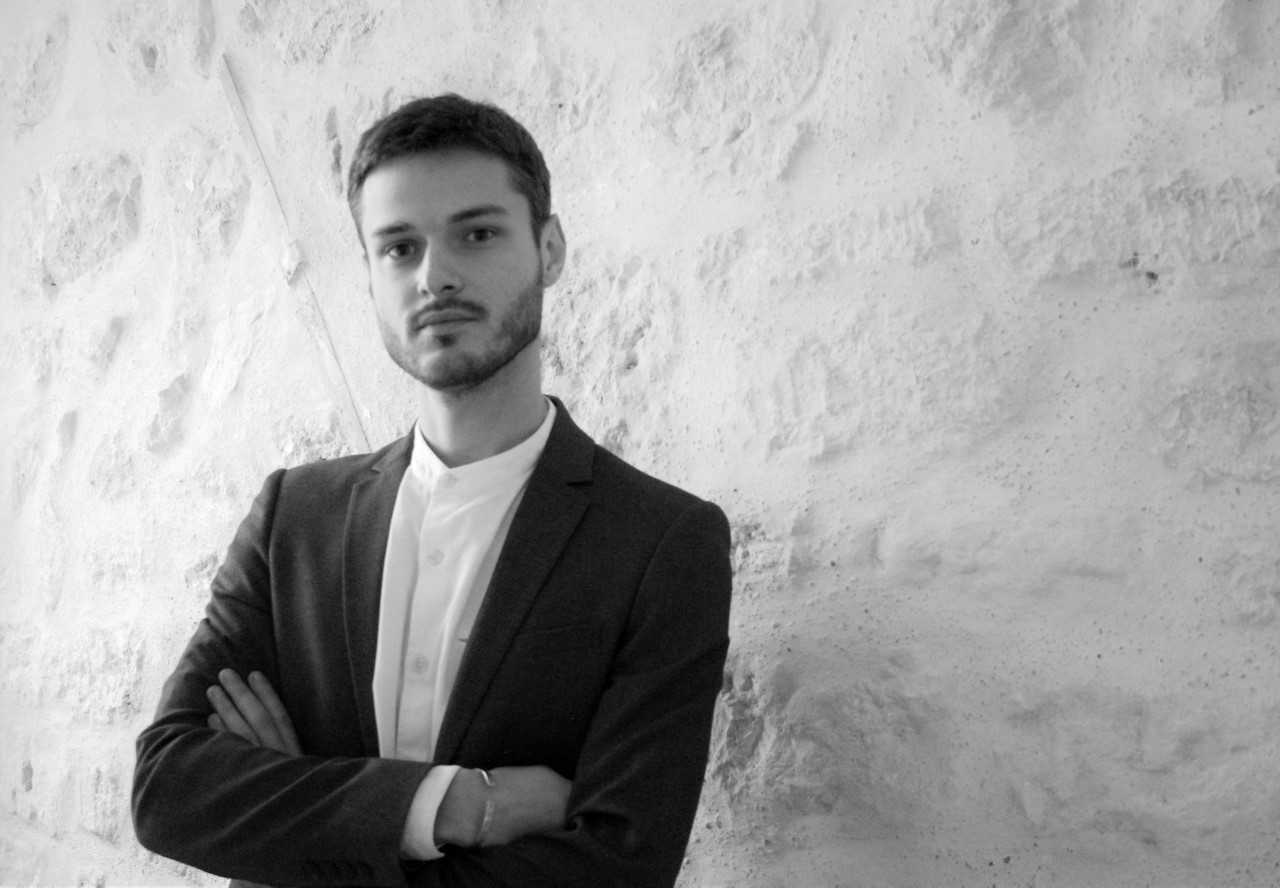 